Voluntary Role Description: 
Computer Boost Assistant 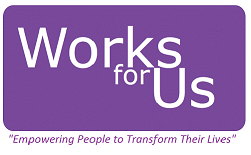 Works for Us is a Milton Keynes based charity dedicated to providing free training, careers guidance and support for people in and around Milton Keynes. Formerly known as Women and Work, we have been supporting local people for 40 years. We are proud to have affected the lives of thousands of clients in that time by helping them to realise their personal and professional goals. Our clients face barriers such as: Lack of confidenceLow career aspirationsDifficulties in CV and covering letter writing Lack of soft and functional skillsUncertain career pathMental or physical health issues Through the delivery of free courses, training opportunities, workshops and drop-in sessions, we are able to help our clients by:Boosting confidence and interpersonal skillsHelping to manage stress and anxietyProviding careers advice and guidanceAssisting with CVs and covering lettersSupporting to find suitable volunteering and work experience opportunities
Why Volunteer? In the last two years alone, Works for Us has helped over 700 people make positive life changes and move towards their employment or training goals. Volunteers are an integral part of this success and their contributions help us to provide a caring, supportive and inspiring service for people to access. You might consider volunteering with us if you want to:Help positively impact the lives of people facing challenges in their lifeGain skills and experience to enhance your CVBuild your confidence and abilities in a supportive environment Meet new people and expand your network Feel purposeful and make a difference to those around youAim of the RoleTo provide Computer Boost users with basic one-to-one help and support in sessions To work effectively within the Computer Boost voluntary team in order to assist with the preparation and running of Computer Boost sessions  Key Tasks & Responsibilities Ensuring all necessary paperwork and equipment is arranged for the Computer Boost session, including preparing the sign-in sheet and turning on all computers/devices Assisting clients with basic elements of using IT, including accessing emails and preparing documents Providing basic information and guidance about IT software and functions as and when needed Ensuring the space is kept clean and tidy and that food/drinks are not kept near the computers Skills, Experience & Qualities Excellent interpersonal skills with the ability to communicate effectively with a wide variety of people Confident using key IT functions and software (including Microsoft Office) Good verbal and written English language skills Non-judgmental and empathetic manner with the ability to stay calm and patient in difficult situations Willingness to understand the Works for Us mission alongside remembering key service information, such as available courses, support sessions and drop-ins  Able to maintain professional boundaries Work in accordance with data protection regulations to maintain client confidentiality and Works for Us procedures Would You Like to Know More? If you’d like to know more about this role or to register your interest, contact Natasha at n.evans@worksforus.org.uk. Alternatively, ring 01908 200186 for further details. 